                         ОПИСАНИЕ МЕСТОПОЛОЖЕНИЯ ГРАНИЦПубличный сервитут в отношении земель для эксплуатации существующей воздушной линии электропередачи ВЛ 35 кВ ИО-357 «Ивановская-Октябрьская», ПАО "Россети Сибирь” (Филиал ПАО "Россети Сибирь"-"Алтайэнерго") в составе Поспелихинского электросетевого комплекса № З-9, расположенной в Поспелихинском районе Алтайского края	(наименование объекта)	Сведения о местоположении измененных (уточненных) границ объекта	Система координат МСК-22, зона 22. Сведения о характерных точках границ объекта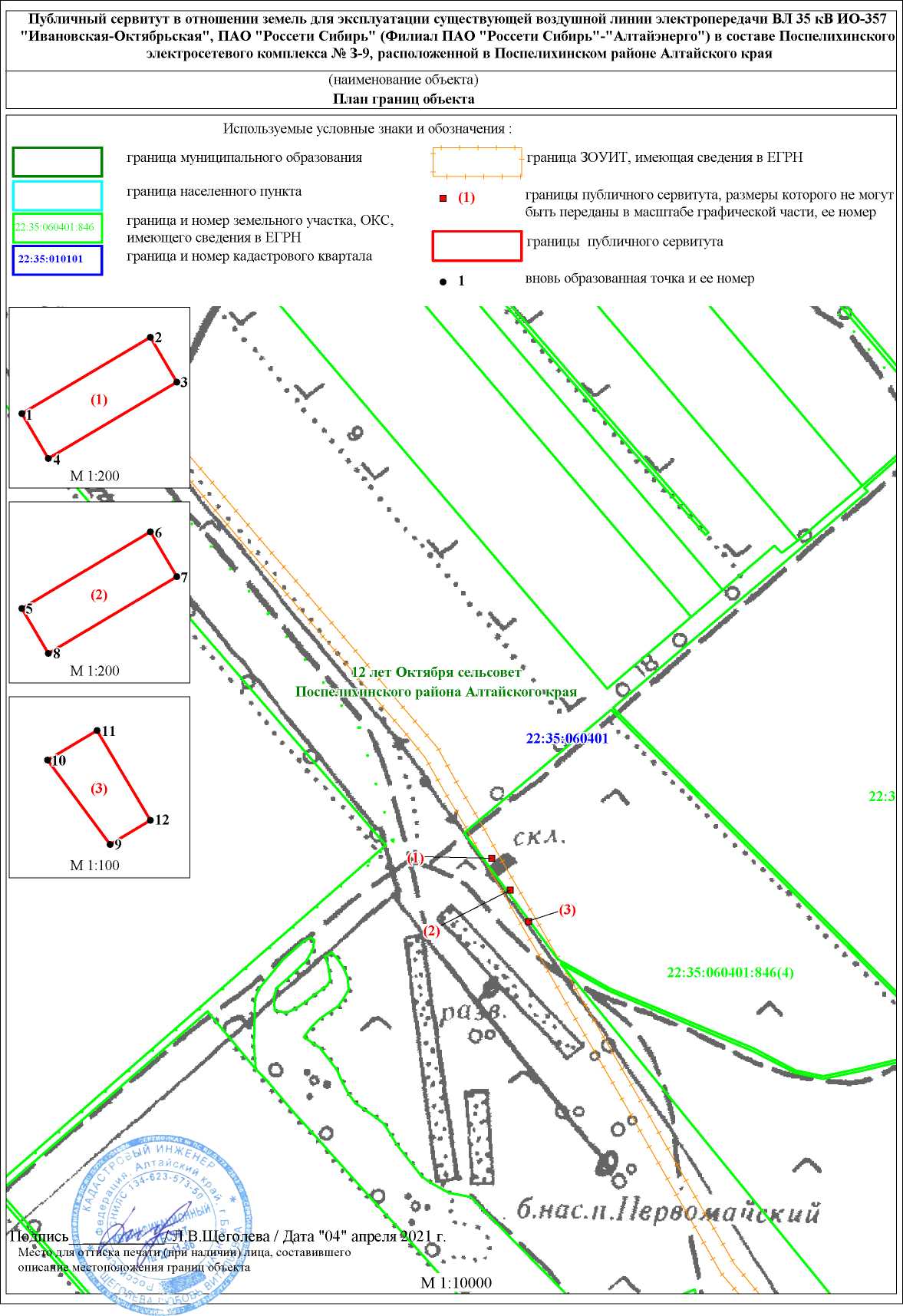 ОПИСАНИЕ МЕСТОПОЛОЖЕНИЯ ГРАНИЦОПИСАНИЕ МЕСТОПОЛОЖЕНИЯ ГРАНИЦОПИСАНИЕ МЕСТОПОЛОЖЕНИЯ ГРАНИЦПубличный сервитут в отношении земель для эксплуатации существующей воздушной линии электропередачи ВЛ 35 кВ ИО-357 «Ивановская-Октябрьская», ПАО "Россети Сибирь” (Филиал ПАО "Россети Сибирь"-"Алтайэнерго") в составе Поспелихинского электросетевого комплекса № З-9, расположенной в Поспелихинском районе Алтайского краяПубличный сервитут в отношении земель для эксплуатации существующей воздушной линии электропередачи ВЛ 35 кВ ИО-357 «Ивановская-Октябрьская», ПАО "Россети Сибирь” (Филиал ПАО "Россети Сибирь"-"Алтайэнерго") в составе Поспелихинского электросетевого комплекса № З-9, расположенной в Поспелихинском районе Алтайского краяПубличный сервитут в отношении земель для эксплуатации существующей воздушной линии электропередачи ВЛ 35 кВ ИО-357 «Ивановская-Октябрьская», ПАО "Россети Сибирь” (Филиал ПАО "Россети Сибирь"-"Алтайэнерго") в составе Поспелихинского электросетевого комплекса № З-9, расположенной в Поспелихинском районе Алтайского края(наименование объекта, местоположение границ которого описано (далее объект))(наименование объекта, местоположение границ которого описано (далее объект))(наименование объекта, местоположение границ которого описано (далее объект))Сведения об объектеСведения об объектеСведения об объекте№ п/пХарактеристики объектаОписание характеристик1Местоположение объектаАлтайский край, Поспелихинский район, 12 лет Октября сельсовет2Площадь объекта +/- величина погрешности определения площадь (Г +/- Дельта P)33кв.м.±10кв.м.3Иные характеристики объектаВ соответствии с ч.3 ст. 3.6 Федерального закона от 25.10.2001 года №137- ФЗ «О введении в действие земельного кодекса Российской Федерации» юридические лица, право собственности, право хозяйственного ведения или право оперативного управления которых на сооружения, которые в соответствии с Земельным кодексом Российской Федерации могут размещаться на земельном участке и (или) землях на основании публичного сервитута, возникло в порядке, установленном законодательством Российской Федерации, до 1 сентября 2018 года и у которых отсутствуют права на земельный участок, на котором находятся такие сооружения, вправе оформить публичный сервитут в порядке, установленном главой ^7 Земельного кодекса Российской Федерации, в целях размещения таких сооружений.Публичный сервитут в отношении земельного участка с кадастровым номером 22:35:060401:846(4), устанавливается на основании ч.1 ст. 39.37 Земельного кодекса РФ в целях эксплуатации существующей воздушной линии электропередачи ВЛ 35 кВ ИО-357 «Ивановская-Октябрьская», ПАО "Россети Сибирь" (Филиал ПАО "Россети Сибирь"-"Алтайэнерго") в составе Поспелихинского электросетевого комплекса № З-9, расположенной в Поспелихинском районе Алтайского края (Западные электрические сети). Для установления публичного сервитута испрашивается площадь 33 кв.м. Данная линия электропередач введена в эксплуатацию до 2018 года, право собственности ПАО «Россети Сибирь» (Филиал ПАО «Россети Сибирь» - «Алтайэнерго») зарегистрировано в Едином государственном реестре недвижимости (запись № 22-22-16/025/2008-347 от 20.10.2008г.). Копии подтверждающих документов прилагаются. Срок действия сервитута - 49 лет.ОПИСАНИЕ МЕСТОПОЛОЖЕНИЯ ГРАНИЦОПИСАНИЕ МЕСТОПОЛОЖЕНИЯ ГРАНИЦОПИСАНИЕ МЕСТОПОЛОЖЕНИЯ ГРАНИЦОПИСАНИЕ МЕСТОПОЛОЖЕНИЯ ГРАНИЦОПИСАНИЕ МЕСТОПОЛОЖЕНИЯ ГРАНИЦОПИСАНИЕ МЕСТОПОЛОЖЕНИЯ ГРАНИЦПубличный сервитут в отношении земель для эксплуатации существующей воздушной линии электропередачи ВЛ 35 кВ ИО-357 «Ивановская-Октябрьская», ПАО "Россети Сибирь” (Филиал ПАО "Россети Сибирь"-"Алтайэнерго") в составе Поспелихинского электросетевого комплекса № З-9, расположенной в Поспелихинском районе Алтайского краяПубличный сервитут в отношении земель для эксплуатации существующей воздушной линии электропередачи ВЛ 35 кВ ИО-357 «Ивановская-Октябрьская», ПАО "Россети Сибирь” (Филиал ПАО "Россети Сибирь"-"Алтайэнерго") в составе Поспелихинского электросетевого комплекса № З-9, расположенной в Поспелихинском районе Алтайского краяПубличный сервитут в отношении земель для эксплуатации существующей воздушной линии электропередачи ВЛ 35 кВ ИО-357 «Ивановская-Октябрьская», ПАО "Россети Сибирь” (Филиал ПАО "Россети Сибирь"-"Алтайэнерго") в составе Поспелихинского электросетевого комплекса № З-9, расположенной в Поспелихинском районе Алтайского краяПубличный сервитут в отношении земель для эксплуатации существующей воздушной линии электропередачи ВЛ 35 кВ ИО-357 «Ивановская-Октябрьская», ПАО "Россети Сибирь” (Филиал ПАО "Россети Сибирь"-"Алтайэнерго") в составе Поспелихинского электросетевого комплекса № З-9, расположенной в Поспелихинском районе Алтайского краяПубличный сервитут в отношении земель для эксплуатации существующей воздушной линии электропередачи ВЛ 35 кВ ИО-357 «Ивановская-Октябрьская», ПАО "Россети Сибирь” (Филиал ПАО "Россети Сибирь"-"Алтайэнерго") в составе Поспелихинского электросетевого комплекса № З-9, расположенной в Поспелихинском районе Алтайского краяПубличный сервитут в отношении земель для эксплуатации существующей воздушной линии электропередачи ВЛ 35 кВ ИО-357 «Ивановская-Октябрьская», ПАО "Россети Сибирь” (Филиал ПАО "Россети Сибирь"-"Алтайэнерго") в составе Поспелихинского электросетевого комплекса № З-9, расположенной в Поспелихинском районе Алтайского края(наименование объекта)(наименование объекта)(наименование объекта)(наименование объекта)(наименование объекта)(наименование объекта)Сведения о местоположении границ объектаСведения о местоположении границ объектаСведения о местоположении границ объектаСведения о местоположении границ объектаСведения о местоположении границ объектаСведения о местоположении границ объекта1. Система координат МСК-22, зона 21. Система координат МСК-22, зона 21. Система координат МСК-22, зона 21. Система координат МСК-22, зона 21. Система координат МСК-22, зона 21. Система координат МСК-22, зона 22. Сведения о характерных точках границ объекта2. Сведения о характерных точках границ объекта2. Сведения о характерных точках границ объекта2. Сведения о характерных точках границ объекта2. Сведения о характерных точках границ объекта2. Сведения о характерных точках границ объектаОбозначение характерных точек границКоординаты, мКоординаты, мМетод определения координат характерной точкиСредняя квадратическая погрешность положения характерной точки (МО, мОписание обозначения точки на местности (при наличии)Обозначение характерных точек границХУМетод определения координат характерной точкиСредняя квадратическая погрешность положения характерной точки (МО, мОписание обозначения точки на местности (при наличии)1414909,762257816,32Г еодезический метод0,5-2414913,142257822,00Г еодезический метод0,5-3414911,162257823,18Г еодезический метод0,5-4414907,782257817,50Г еодезический метод0,5-1414909,762257816,32Г еодезический метод0,5-5414839,872257857,24Г еодезический метод0,5-6414843,252257862,92Г еодезический метод0,5-7414841,272257864,10Г еодезический метод0,5-8414837,892257858,42Г еодезический метод0,5-5414839,872257857,24Г еодезический метод0,5-9414771,172257903,36Г еодезический метод0,5-10414773,032257901,98Г еодезический метод0,5-11414773,682257903,07Г еодезический метод0,5-12414771,702257904,25Г еодезический метод0,5-9414771,172257903,36Г еодезический метод0,5-3. Сведения о характерных точках части (частей) границы объекта3. Сведения о характерных точках части (частей) границы объекта3. Сведения о характерных точках части (частей) границы объекта3. Сведения о характерных точках части (частей) границы объекта3. Сведения о характерных точках части (частей) границы объекта3. Сведения о характерных точках части (частей) границы объектаОбозначение характерных точек части границыКоординаты, мКоординаты, мМетод определения координат характерной точкиСредняя квадратическая погрешность положения характерной точки (МО, мОписание обозначения точки на местности (при наличии)Обозначение характерных точек части границыХУМетод определения координат характерной точкиСредняя квадратическая погрешность положения характерной точки (МО, мОписание обозначения точки на местности (при наличии)Часть №1Часть №1Часть №1Часть №1Часть №1Часть №1------------Обозначение характерны х точек границСуществующие координаты, мСуществующие координаты, мСуществующие координаты, мСуществующие координаты, мИзмененные (уточненные) координаты, мИзмененные (уточненные) координаты, мИзмененные (уточненные) координаты, мМетодопределениякоординатхарактернойточкиМетодопределениякоординатхарактернойточкиСредняя кв адр атическая погрешность положения характерной точки (М), мСредняя кв адр атическая погрешность положения характерной точки (М), мОписание обозначения точки на местности (при наличии)Описание обозначения точки на местности (при наличии)Обозначение характерны х точек границХХУУХХУМетодопределениякоординатхарактернойточкиМетодопределениякоординатхарактернойточкиСредняя кв адр атическая погрешность положения характерной точки (М), мСредняя кв адр атическая погрешность положения характерной точки (М), мОписание обозначения точки на местности (при наличии)Описание обозначения точки на местности (при наличии)------------------------3. Сведения о характерных точках части (частей'3. Сведения о характерных точках части (частей'3. Сведения о характерных точках части (частей'3. Сведения о характерных точках части (частей'3. Сведения о характерных точках части (частей'3. Сведения о характерных точках части (частей'3. Сведения о характерных точках части (частей'3. Сведения о характерных точках части (частей'границы объектаграницы объектаграницы объектаграницы объектаграницы объектаграницы объектаОбозначение характерны х точек части границыСуществующие координаты, мСуществующие координаты, мСуществующие координаты, мСуществующие координаты, мИзмененные (уточненные) координаты, мИзмененные (уточненные) координаты, мИзмененные (уточненные) координаты, мМетодопределениякоординатхарактернойточкиМетодопределениякоординатхарактернойточкиСредняя кв адр атическая погрешность положения характерной точки (Мц), мСредняя кв адр атическая погрешность положения характерной точки (Мц), мОписание обозначения точки на местности (при наличии)Описание обозначения точки на местности (при наличии)Обозначение характерны х точек части границыХХУУХХУМетодопределениякоординатхарактернойточкиМетодопределениякоординатхарактернойточкиСредняя кв адр атическая погрешность положения характерной точки (Мц), мСредняя кв адр атическая погрешность положения характерной точки (Мц), мОписание обозначения точки на местности (при наличии)Описание обозначения точки на местности (при наличии)Часть №1Часть №1Часть №1Часть №1Часть №1Часть №1Часть №1Часть №1Часть №1Часть №1Часть №1Часть №1Часть №1Часть №1----------------------------